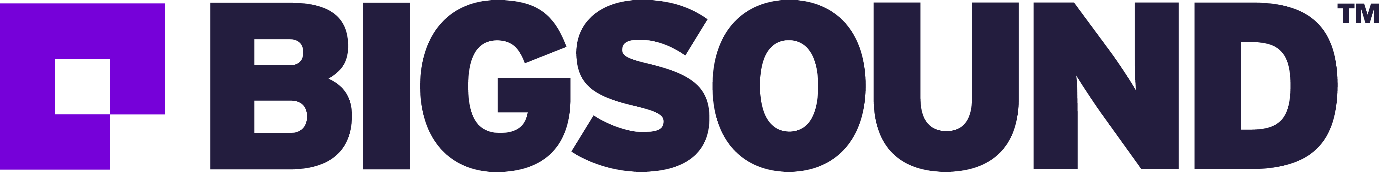 PRESS CLUBStage Manager:Venue Liaison:Production Manager: 	Ed Gresack: 	eddie.gresack@qmusic.com.au Artist Liaison: 			PRODUCTIONDrive & FX’s			Midas M32R				Monitors mixed from FOH			FOH System			2 X d&b Ci60 loadspeakers6 X d&b E12 Subs3 X d&b E3 Roomfill3 X d&b D12 AmplifiersMonitors			Microphones & Stands	1x	Concert Microphone packageLIGHTING:     4x RUSH MH 1 - Spot Profile    2x RUSH MH 2 - Wash Profile    2x Quad Par RGBW Wash		BACKLINE:			Aguilar Tone Hammer, DB410				Fender Deluxe ‘65				Vox AC15 CC1	2x single tier keyboard stand1x double tier keyboard stand3x gtr standsDJ:				2x Pioneer CDJ20001x Pioneer DJM9001x MegadeckSTAGE SIZE: 			 